Заявка на участие 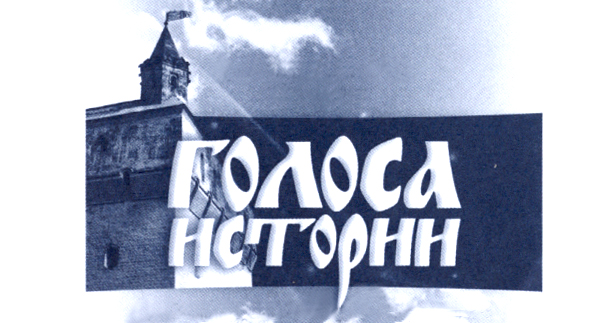 в XV Международном театральном фестивале «ГОЛОСА ИСТОРИИ»Вологодская область, Россия9 -19 июня 2022 года1. Полное название театра ___________________________________________________________________________________________________________________________________2. Название спектакля__________________________________________________________3. Дата премьеры_______________________________________________________________4. Жанр ______________________________________________________________________5. Автор пьесы ________________________________________________________________6. Постановочная группа_______________________________________________________________________________________________________________________________________________________________________________________________________________________________________________________________________________________________7. Продолжительность спектакля ______________ Количество антрактов_______________8. Спектакль заявляется для показа (нужное подчеркнуть):- в историко-архитектурной среде;- в традиционном театральном помещении.9. Состав фестивальной делегации______________________, в том числе:- административно-художественный персонал______________,- артисты_____________,- обслуживающий техперсонал______________.10. Время монтировки: _____ Время световой монтировки: ____ Время демонтажа ______11. Наличие видеозаписи спектакля_______________________________________________12. Контактные персоны:Основное контактное лицо (Ф.И.О.) _________________________________________________________________________________Тел._________________Факс.___________________Директор (Ф.И.О.) ______________________________________________________________________________________________Тел._________________Факс.___________________Худрук/глав. реж. (Ф.И.О.) ________________________________________________________________________________________Тел._________________Факс.____________________________________________________Тел._________________Факс.___________________Режиссер спектакля (Ф.И.О.) _____________________________________________________________________________________Тел._________________Факс.___________________Художник (Ф.И.О.) _____________________________________________________________________________________________Тел._________________Факс.___________________Зав. Пост (Ф.И.О.) ______________________________________________________________________________________________Тел._________________Факс____________________13. Наличие лицензионных договоров по спектаклю ________________________________________________________________________________________________________________14. Процентные отчисления по каждому договору _________________________________________________________________________________________________________________15. Дополнительно (страница театра в интернете, e-mail, другое)_____________________________________________________________________________________________________Подпись руководителя театра:___________________________М.П.Помимо анкеты просим предоставить следующую информацию о спектакле:1. Чертеж спектакля (план размещения декораций на сцене и параметры декораций).2. Технические особенности спектакля и особенности проведения монтировок.3. Необходимый технический персонал от принимающей стороны.4. Райдер светового оборудования, необходимого для проведения спектакля.5. Райдер звукового оборудования, необходимого для проведения спектакля.6. В случае расположения зрителей на сцене предоставить план зрительских рядов.7. Способ транспортировки декораций. Объем груза.8. Справка о театре/иной театральной организации представляющей спектакль9. Краткая история создания спектакля, отзывы театральных критиков, публикации, участие в фестивалях, награды. 